Қазақстан халқы Ассамблеясы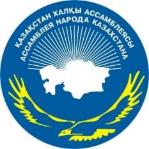 БАҚ ЖАРИЯЛАНЫМДАРДАЙДЖЕСТІ26 қараша – 2 желтоқсан аралығыАСТАНА 2018РЕСПУБЛИКАЛЫҚ ІС-ШАРАЛАР Қазақстан халқы Ассамблеясы порталында:1) Қарағандыда поляк киносының фестивалі өттіhttps://assembly.kz/kk/news/region/karagandyda-polyak-kinosynyn-festivali-otti2) Алматыда «Біз – қазақстанның болашағымыз!» атты байқау-фестивальдің гала-концерті өттіhttps://assembly.kz/kk/news/region/almatyda-biz-kazakstannyn-bolashagymyz-atty-baykau-festivaldin-gala-koncerti-otti3) «Атырау» газетінің тілшісі Мәлике Қуанышева этножурналистика бойынша байқаудың бас жүлдесін жеңіп алдыhttps://assembly.kz/kk/news/region/atyrau-gazetinin-tilshisi-mlike-kuanysheva-etnozhurnalistika-boyynsha-baykaudyn-bas4) Көкшетауда еврей мәдени орталығы ұйымдастырған i театр фестивалі үлкен табыспен өттіhttps://assembly.kz/kk/news/region/kokshetauda-evrey-mdeni-ortalygy-uyymdastyrgan-i-teatr-festivali-ulken-tabyspen-otti5) Орал өңірінде казак мәдениеті мен әндерінің мерекесі ұйымдастырылдыhttps://assembly.kz/kk/news/region/oral-onirinde-kazak-mdenieti-men-nderinin-merekesi-uyymdastyryldy6) Қарағандыда мейірімділік пен қайырымдылық акциясының қорытындысы шығарылдыhttps://assembly.kz/kk/news/region/karagandyda-meyirimdilik-pen-kayyrymdylyk-akciyasynyn-korytyndysy-shygaryldy7) Қызылордада немістердің алтын дән мерекесі тойландыhttps://assembly.kz/kk/news/region/kyzylordada-nemisterdin-altyn-dn-merekesi-toylandy8) Қызылордада Достық концерті өттіhttps://assembly.kz/kk/news/region/kyzylordada-dostyk-koncerti-otti9) Петропавлда кішкентай татар аруын таңдадыhttps://assembly.kz/kk/news/region/petropavlda-kishkentay-tatar-aruyn-tandady10) Талдықорғанда патриоттық әндер байқауының гала-концерті өттіhttps://assembly.kz/kk/news/region/taldykorganda-patriottyk-nder-baykauynyn-gala-koncerti-otti 12) Петропавлдағы «Qazaqtany’» мектебінде жент пен шелпек әзірлеудің қыр-сырымен бөлістіhttps://assembly.kz/kk/news/region/petropavldagy-qazaqtany-mektebinde-zhent-pen-shelpek-zirleudin-kyr-syrymen-bolisti13) Қарағандыда ҚХА Қоғамдық келісім кеңесінің форумы өттіhttps://assembly.kz/kk/news/region/karagandyda-kha-kogamdyk-kelisim-kenesinin-forumy-otti14) Шымкентте жергілікті Қазақстан халқы Ассамблеясы мен «Нұр Отан» партиясы 2019 жылы бірлесе атқарылатын шаралар жоспарына қол қойдыhttps://assembly.kz/kk/news/region/shymkentte-zhergilikti-kazakstan-halky-assambleyasy-men-nur-otan-partiyasy-2019-zhyly15) Павлодарда украин этномәдени бірлестігінің 25-жылдығы үлкен мерекелік бағдарламамен аталып өттіhttps://assembly.kz/kk/news/region/pavlodarda-ukrain-etnomdeni-birlestiginin-25-zhyldygy-ulken-merekelik-bagdarlamamen16) Тараз тұрғындары жыршы-ақын Хамит Мәмбетовпен кездестіhttps://assembly.kz/kk/news/region/taraz-turgyndary-zhyrshy-akyn-hamit-mmbetovpen-kezdesti17) Таразда ҚХА журналистер клубының кеңейтілген мәжілісі өттіhttps://assembly.kz/kk/news/region/tarazda-kha-zhurnalister-klubynyn-keneytilgen-mzhilisi-otti18) Шетелдегі отандастарымыз Түркістанның қасиетті жерлерін араладыhttps://assembly.kz/kk/news/region/sheteldegi-otandastarymyz-turkistannyn-kasietti-zherlerin-aralady 19) Ақтөбеде «Мен және менің президентім» фотобайқауының қорытындысы шығарылдыhttps://assembly.kz/kk/news/region/aktobede-men-zhne-menin-prezidentim-fotobaykauynyn-korytyndysy-shygaryldy20) Павлодарлық оқушыларды патриоттық рухта тәрбиелейтін жаңа оқулықтың тұсауы кесілдіhttps://assembly.kz/kk/news/region/pavlodarlyk-okushylardy-patriottyk-ruhta-trbieleytin-zhana-okulyktyn-tusauy-kesildi21) Дүниежүзі қазақтарының қауымдастығы Алматыда студенттер мен оралмандармен кездесулер өткіздіhttps://assembly.kz/kk/news/region/duniezhuzi-kazaktarynyn-kauymdastygy-almatyda-studentter-men-oralmandarmen-kezdesuler22) Бурабайда «Жаңғыру жолы» жастар қозғалысының облыстық форумы өттіhttps://assembly.kz/kk/news/region/burabayda-zhangyru-zholy-zhastar-kozgalysynyn-oblystyk-forumy-otti23) Түркістан облысының этномәдени бірлестіктерінің өкілдері қазақтың бас тағамын әзірлеуден сайысқа түстіhttps://assembly.kz/kk/news/region/turkistan-oblysynyn-etnomdeni-birlestikterinin-okilderi-kazaktyn-bas-tagamyn-zirleuden24) Көкшетауда Өзбекстанның Қазақстандағы жылы аясында мерекелік шара өттіhttps://assembly.kz/kk/news/region/kokshetauda-ozbekstannyn-kazakstandagy-zhyly-ayasynda-merekelik-shara-otti25) Оралда VI облыстық Қоғамдық келісім кеңестерінің форумы өттіhttps://assembly.kz/kk/news/region/oralda-vi-oblystyk-kogamdyk-kelisim-kenesterinin-forumy-otti26) Қарағандыда «Мен қазақша сөйлеймін акциясына» қатысушылар бейнесюжеттер мен театрландырылған қойылымдар ұсындыhttps://assembly.kz/kk/news/region/karagandyda-men-kazaksha-soyleymin-akciyasyna-katysushylar-beynesyuzhetter-men27) Атырауда «Қазақтану» жобасына арналған республикалық лекторий өтудеhttps://assembly.kz/kk/news/assembly/atyrauda-kazaktanu-zhobasyna-arnalgan-respublikalyk-lektoriy-otude28) Атырауда жас көшбасшылар құрбыластарымен жетістікке жетудің қыр-сырымен бөлісудеhttps://assembly.kz/kk/news/assembly/atyrauda-zhas-koshbasshylar-kurbylastarymen-zhetistikke-zhetudin-kyr-syrymen-bolisude  29) Леонид Прокопенко: «Qazaqtaný» жобасының философиясы – қоғамды қазақ халқының құндылықтарын рухани қабылдау идеясы төңірегінде біріктіруhttps://assembly.kz/kk/news/assembly/leonid-prokopenko-qazaqtany-zhobasynyn-filosofiyasy-kogamdy-kazak-halkynyn30) Қайырымдылықта ел азаматтарын біріктіретін қағидаттың зор әлеуеті барhttps://assembly.kz/kk/news/assembly/kayyrymdylykta-el-azamattaryn-biriktiretin-kagidattyn-zor-leueti-bar31) Леонид Прокопенко: Күй – ішкі әлемнің жай-күйі ғана емес, бұл біздің халқымыздың игілігіhttps://assembly.kz/kk/news/assembly/leonid-prokopenko-kuy-ishki-lemnin-zhay-kuyi-gana-emes-bul-bizdin-halkymyzdyn-igiligi32) Қазақстан мен Қырғызстан халқы Ассамблеясы мәдени ынтымақтастық мәселелерін талқыладыhttps://assembly.kz/kk/news/assembly/kazakstan-men-kyrgyzstan-halky-assambleyasy-mdeni-yntymaktastyk-mselelerin-talkylady33) Астана қаласында өзбек мәдениеті мен тілі күні өтедіhttps://assembly.kz/kk/news/assembly/astana-kalasynda-ozbek-mdenieti-men-tili-kuni-otedi34) «Байкал медиаторлар лигасы» ассоциациясынан алғысhttps://assembly.kz/kk/news/assembly/baykal-mediatorlar-ligasy-associaciyasynan-algys35) Қазақстан халқы Ассамблеясы Таиланд корольдігі ұлттық институтының арнайы марапатына ие болдыhttps://assembly.kz/kk/news/assembly/kazakstan-halky-assambleyasy-tailand-koroldigi-ulttyk-institutynyn-arnayy-marapatyna36) Астанада Өзбекстаннан келген делегациямен кездесу өттіhttps://assembly.kz/kk/news/assembly/astanada-ozbekstannan-kelgen-delegaciyamen-kezdesu-otti37) Қазақстандық ұстаздар Stem озық білім беру жүйесі бойынша Португалияда өтетін халықаралық байқауға қатысадыhttps://assembly.kz/kk/news/assembly/kazakstandyk-ustazdar-stem-ozyk-bilim-beru-zhuyesi-boyynsha-portugaliyada-otetin38) Астанада «Мың бала» республикалық мәдени-ағартушылық жобасының жеңімпаздарын салтанатты марапаттау рәсімі өтудеhttps://assembly.kz/kk/news/assembly/astanada-myn-bala-respublikalyk-mdeni-agartushylyk-zhobasynyn-zhenimpazdaryn39) Леонид Прокопенко: «Мың Бала» жобасындағы жетістік – бүкіл Қазақстанның жетістігіhttps://assembly.kz/kk/news/assembly/leonid-prokopenko-myn-bala-zhobasyndagy-zhetistik-bukil-kazakstannyn-zhetistigi40) Джейсан Ким: Қазақ тілі кәріс тілімен ұқсас, қазақ пен кәріс – бауырлас халықтарhttps://assembly.kz/kk/news/assembly/dzheysan-kim-kazak-tili-kris-tilimen-uksas-kazak-pen-kris-bauyrlas-halyktar41) Ирина Моисеева: Қазақстан халқы Ассамблеясының арқасында біздің тіліміз, мәдениетіміз дамып келедіhttps://assembly.kz/kk/news/assembly/irina-moiseeva-kazakstan-halky-assambleyasynyn-arkasynda-bizdin-tilimiz-mdenietimiz42) Камал Әлпейісова: «Мың бала» жобасы туралы. Жылына кем дегенде түрлі этностардың мың баласы қазақ тілін үйреніп шықса деген ой болғанhttps://assembly.kz/kk/news/assembly/kamal-lpeyisova-myn-bala-zhobasy-turaly-zhylyna-kem-degende-turli-etnostardyn-myn43) Астанада Қазақстан халқы Ассамблеясының XVII сессиясы өттіhttps://assembly.kz/kk/news/assembly/astanada-kazakstan-halky-assambleyasynyn-xvii-sessiyasy-otti44) Мемлекет басшысы «Жас сарбаз» қозғалысының тәрбиеленушілерімен кездесу барысында ұлттық рухты қалыптастырып, ел тарихын терең зерттеудің маңыздылығын айрықша атап өттіhttps://assembly.kz/kk/news/assembly/memleket-basshysy-zhas-sarbaz-kozgalysynyn-trbielenushilerimen-kezdesu-barysynda45) Астанада ҚР тұңғыш президенті күніне орай мерекелік концерт өттіhttps://assembly.kz/kk/news/assembly/astanada-kr-tungysh-prezidenti-kunine-oray-merekelik-koncert-otti46) Астанада өзбек мәдениеті мен тілі дәріптелдіhttps://assembly.kz/kk/news/assembly/astanada-ozbek-mdenieti-men-tili-dripteldiБаспасөз басылымдарында: 1) «Мың бала» жеңімпаздары марапатталды
https://egemen.kz/article/178600-mynh-bala-zhenhimpazdary-marapattaldy Телеарналарда:1) «Ұлы даланың жеті қыры» насихатталдыhttp://atyrautv.kz/kz/news/society/uly-dalanyn-zheti-kyry-nasihattaldy-video БАҚМатериалдар саныҚХАwww.assembly.kz46Баспасөз басылымдарыegemen.kz1Телеарналарatyrautv.kz1БАРЛЫҒЫ БАҚ-нда48